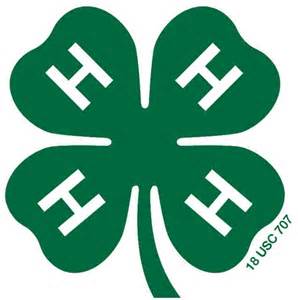 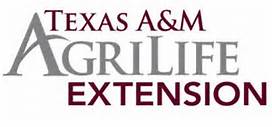 Hidalgo County 4-H Award RulesDeadline: March 20, 2024
by 5:00 pm at the Extension Office.Youth Awards Award Requirements To be eligible for these awards, a member must have completed and submitted a hard copy application to the County Extension Office by the posted deadlines.Within the last calendar year, the applicant must have participated in one or more 4-Hactivities in at least 3 of the following areas: county contests/projects, leadership positions, educational presentation, public speaking, Leadership Lab, citizenship activities, public relations (demonstrations, speeches, poster displays, radio, TV, newspaper, etc...)Within the last calendar year, applicant must have participated in one or more community service activities.Awards are based on 4-H involvement, show personal growth, leadership characteristics and abilities, and community service.Each award may only be received once in a 4-H member’s career.Each applicant must also complete an interview. Interviews will only be conducted face to face and there will be no exceptions.Listed are the Interview dates per age division to be held at the Hidalgo County AgriLife Extension Service Office:Seniors - TBD Clovers and Juniors – TBDIntermediates – TBDSenior Awards & Requirements		Gold StarMust be enrolled as a Junior or Senior in High School of the 2023-2024 4-H Program Year.Must have three (3) or more years in the 4-H program, including the current year.Must have completed projects in three different project areas, including submission of appropriate record forms.During the past three (3) years, in 4-H, applicant must have exhibited leadership skills by serving as a 4-H officer or committee chair (club, county, district or state), and/or as a teen leaders in an activity or project.I Dare YouMust be enrolled as a Sophomore, Junior, or Senior in High School of the 2023-2024 4-H Program Year.Award based on ability to demonstrate a commitment to developing your personal best and making a positive difference in the community.Outstanding SeniorMust be enrolled as a Sophomore, Junior or Senior in High School of the 2023-2024 4-H Program Year.Must have three (3) or more years in the 4-H program, including the current year.Regular attendance at 4-H meetings and activities.Must have participated at county/district/state 4-H events.Must have shown the ability to organize 4-H activities.Senior Rookie of the yearMust be enrolled as a Freshmen, Sophomore, Junior or Senior in High School of the 2023-2024 4-H Program Year. In order to be eligible for this award it must be a member’s first year in the Senior Age Division.Regular attendance at 4-H meetings and activities.Must have participated at county/district/state 4-H events.Intermediate Awards & Requirements	                 Silver StarMust be enrolled as a Seventh or Eighth grade student in the 2023-2024 4-H Program YearMust have two (2) or more years in the 4-H program.Must have completed projects in three different project areas.During the past 2 years in 4-H, applicant must have exhibited leadership skills by serving as a 4-H officer or committee chair (club, county, district or state), and/or as a teen leaders in an activity or project.Regular attendance at 4-H meetings and activities.Outstanding IntermediateMust be enrolled as a Seventh or Eighth grade student in the 2023-2024 4-H Program Year.Must have two (2) or more years in the 4-H program.Regular attendance at 4-H meetings and activities.Must have participated at county/district/state 4-H events.Must have shown the ability to organize 4-H activities.Intermediate Rookie of the yearMust be enrolled as a Sixth, Seventh, or Eighth grade student in the 2023-2024 4-H Program Year.In order to be eligible for this award it must be a member’s first year in the Intermediate Age Division.Regular attendance at 4-H meetings and activities.Must have participated at county/district/state 4-H events.Junior Awards & Requirements 			Bronze StarMust be enrolled as a Fourth or Fifth grade student in the 2023-2024 4-H Program Year.Must have two (2) or more years in the 4-H program.Regular attendance at 4-H meetings and activities.Must have participated at county/district/state 4-H events.Must complete one 4-H project.Outstanding JuniorMust be enrolled as a Fourth or Fifth grade student in the 2023-2024 4-H Program Year.Must have two (2) or more years in the 4-H program.Regular attendance at 4-H meetings and activities.Must have completed one 4-H project.Junior Rookie of the yearMust be enrolled as a Third, Fourth or Fifth grade student in the 2023-2024 4-H Program Year.In order to be eligible for this award it must be a member’s first year in the Junior Age Division.Regular attendance at 4-H meetings and activities.Must have participated at county/district/state 4-H events.Clover Awards & Requirements 			Outstanding CloverMust be a clover 4-H member.Must have at least 1 or more years in the 4-H program.Must have participated in at least one (1) county contest.Must have demonstrated active project work.Adult Awards “Adult Leader of the Year:” Any adult leader that has not previously been awarded the recognition on the county level is eligible. Each 4-H club may nominate one male and one female. Nomination applications are due at the County Extension Office by March 20, 2024, in order for those awards to be presented at the Annual Awards Banquet.“Friend of 4-H:” Any business or individual(s) that has contributed their time, money, and/or efforts to promote 4-H programs in the county and has not previously received the recognition on the county level, is eligible. Each 4-H club is responsible for selecting one “Friend of 4-H” and submitting the application to the County Extension Office by March 20, 2024 in order to be presented at the Annual Awards Banquet.